РОССИЙСКАЯ ФЕДЕРАЦИЯФЕДЕРАЛЬНЫЙ ЗАКОНО ВНЕСЕНИИ ИЗМЕНЕНИЙВ ОТДЕЛЬНЫЕ ЗАКОНОДАТЕЛЬНЫЕ АКТЫ РОССИЙСКОЙ ФЕДЕРАЦИИВ ЧАСТИ СОВЕРШЕНСТВОВАНИЯ ПОРЯДКА УСТАНОВЛЕНИЯИ ИСПОЛЬЗОВАНИЯ ПРИАЭРОДРОМНОЙ ТЕРРИТОРИИИ САНИТАРНО-ЗАЩИТНОЙ ЗОНЫПринятГосударственной Думой23 июня 2017 годаОдобренСоветом Федерации28 июня 2017 годаСтатья 1Внести в Воздушный кодекс Российской Федерации (Собрание законодательства Российской Федерации, 1997, N 12, ст. 1383; 2004, N 35, ст. 3607; 2007, N 50, ст. 6245; 2015, N 29, ст. 4380) следующие изменения:1) статью 46 признать утратившей силу;2) статью 47 изложить в следующей редакции:"Статья 47. Приаэродромная территория1. Приаэродромная территория устанавливается решением уполномоченного Правительством Российской Федерации федерального органа исполнительной власти в целях обеспечения безопасности полетов воздушных судов, перспективного развития аэропорта и исключения негативного воздействия оборудования аэродрома и полетов воздушных судов на здоровье человека и окружающую среду в соответствии с настоящим Кодексом, земельным законодательством, законодательством о градостроительной деятельности с учетом требований законодательства в области обеспечения санитарно-эпидемиологического благополучия населения.Решением, указанным в абзаце первом настоящего пункта, на приаэродромной территории устанавливаются ограничения использования земельных участков и (или) расположенных на них объектов недвижимости и осуществления экономической и иной деятельности в соответствии с настоящим Кодексом (далее - ограничения использования объектов недвижимости и осуществления деятельности).2. Приаэродромная территория является зоной с особыми условиями использования территорий.3. На приаэродромной территории могут выделяться следующие подзоны, в которых устанавливаются ограничения использования объектов недвижимости и осуществления деятельности:1) первая подзона, в которой запрещается размещать объекты, не предназначенные для организации и обслуживания воздушного движения и воздушных перевозок, обеспечения взлета, посадки, руления и стоянки воздушных судов;2) вторая подзона, в которой запрещается размещать объекты, не предназначенные для обслуживания пассажиров и обработки багажа, грузов и почты, обслуживания воздушных судов, хранения авиационного топлива и заправки воздушных судов, обеспечения энергоснабжения, а также объекты, не относящиеся к инфраструктуре аэропорта;3) третья подзона, в которой запрещается размещать объекты, высота которых превышает ограничения, установленные уполномоченным Правительством Российской Федерации федеральным органом исполнительной власти при установлении соответствующей приаэродромной территории;4) четвертая подзона, в которой запрещается размещать объекты, создающие помехи в работе наземных объектов средств и систем обслуживания воздушного движения, навигации, посадки и связи, предназначенных для организации воздушного движения и расположенных вне первой подзоны;5) пятая подзона, в которой запрещается размещать опасные производственные объекты, функционирование которых может повлиять на безопасность полетов воздушных судов;6) шестая подзона, в которой запрещается размещать объекты, способствующие привлечению и массовому скоплению птиц;7) седьмая подзона, в которой ввиду превышения уровня шумового, электромагнитного воздействий, концентраций загрязняющих веществ в атмосферном воздухе запрещается размещать объекты, виды которых в зависимости от их функционального назначения определяются уполномоченным Правительством Российской Федерации федеральным органом исполнительной власти при установлении соответствующей приаэродромной территории с учетом требований законодательства в области обеспечения санитарно-эпидемиологического благополучия населения, если иное не установлено федеральными законами.4. Порядок установления приаэродромной территории и порядок выделения на приаэродромной территории подзон, в которых устанавливаются ограничения использования объектов недвижимости и осуществления деятельности, утверждаются Правительством Российской Федерации.Установление приаэродромной территории для сооружений, предназначенных для взлета, посадки, руления и стоянки воздушных судов (далее - сооружения аэродрома) и планируемых к строительству, реконструкции, осуществляется в соответствии с основными характеристиками сооружений аэродромов, содержащимися в схемах территориального планирования Российской Федерации, схемах территориального планирования субъектов Российской Федерации, генеральных планах городов федерального значения Москвы, Санкт-Петербурга и Севастополя и документации по планировке территории.5. При архитектурно-строительном проектировании в целях строительства, реконструкции сооружений аэродрома проект решения уполномоченного Правительством Российской Федерации федерального органа исполнительной власти об установлении приаэродромной территории подготавливается застройщиком, который осуществляет строительство сооружений аэродрома. Указанный проект решения утверждается уполномоченным Правительством Российской Федерации федеральным органом исполнительной власти при наличии положительного санитарно-эпидемиологического заключения федерального органа исполнительной власти, осуществляющего федеральный государственный санитарно-эпидемиологический надзор, о соответствии указанного проекта решения требованиям законодательства в области обеспечения санитарно-эпидемиологического благополучия населения. Указанный проект решения также подлежит согласованию с высшими исполнительными органами государственной власти субъектов Российской Федерации, в границах территорий которых полностью или частично расположена приаэродромная территория (в части соответствия указанного проекта решения, выделения на приаэродромной территории подзон, установления в таких подзонах ограничений использования объектов недвижимости и осуществления деятельности порядку описания местоположения границ приаэродромной территории и порядку выделения на приаэродромной территории подзон, в которых устанавливаются ограничения использования объектов недвижимости и осуществления деятельности), с учетом заключений уполномоченных органов местного самоуправления муниципальных образований, в границах территорий которых полностью или частично расположена приаэродромная территория, содержащих расчеты размера ущерба, подлежащего возмещению гражданам, юридическим лицам и публично-правовым образованиям в связи с ограничениями использования объектов недвижимости и осуществления деятельности, установленными на приаэродромной территории. Согласование указанного проекта решения или отказ в его согласовании подлежит представлению в уполномоченные Правительством Российской Федерации федеральные органы исполнительной власти в тридцатидневный срок со дня поступления в высший исполнительный орган государственной власти субъекта Российской Федерации указанного проекта решения. В случае непредставления согласования указанного проекта решения или непредставления отказа в его согласовании в установленный срок указанный проект решения считается согласованным. Порядок разрешения разногласий, возникающих между высшими исполнительными органами государственной власти субъектов Российской Федерации и уполномоченными Правительством Российской Федерации федеральными органами исполнительной власти при согласовании указанного проекта решения, утверждается Правительством Российской Федерации.6. В отношении аэродрома совместного базирования или аэродрома совместного использования решение об установлении приаэродромной территории утверждается уполномоченным Правительством Российской Федерации федеральным органом исполнительной власти по согласованию с федеральными органами исполнительной власти, которым разрешено совместное базирование на аэродроме или которые осуществляют совместное использование аэродрома.7. В случае выявления в правилах землепользования и застройки поселения, городского округа, межселенной территории нарушений установленных на приаэродромной территории ограничений использования объектов недвижимости и осуществления деятельности оператор аэродрома гражданской авиации либо организация, осуществляющая эксплуатацию аэродрома экспериментальной авиации или уполномоченная федеральным органом исполнительной власти, в ведении которого находится аэродром государственной авиации, обязаны подготовить заключение о нарушении установленных на приаэродромной территории ограничений использования объектов недвижимости и осуществления деятельности и направить его в уполномоченный Правительством Российской Федерации федеральный орган исполнительной власти.Уполномоченный Правительством Российской Федерации федеральный орган исполнительной власти в течение десяти дней со дня поступления заключения о нарушении установленных на приаэродромной территории ограничений использования объектов недвижимости и осуществления деятельности обязан направить в орган местного самоуправления соответствующего муниципального образования предписание об устранении нарушений установленных на приаэродромной территории ограничений использования объектов недвижимости и осуществления деятельности, которые допущены в правилах землепользования и застройки поселения, городского округа, межселенной территории, в том числе о сносе самовольной постройки. Такое предписание может быть обжаловано органом местного самоуправления соответствующего муниципального образования в суд.Уполномоченный Правительством Российской Федерации федеральный орган исполнительной власти обязан уведомить высший исполнительный орган государственной власти субъекта Российской Федерации, на территории которого расположено соответствующее муниципальное образование, о нарушениях установленных на приаэродромной территории ограничений использования объектов недвижимости и осуществления деятельности, которые допущены в правилах землепользования и застройки поселения, городского округа, межселенной территории.8. Застройщик, который осуществляет строительство сооружений аэродрома, возмещает ущерб, причиненный гражданам, юридическим лицам и публично-правовым образованиям в связи с установленными на приаэродромной территории ограничениями использования объектов недвижимости и осуществления деятельности.".Статья 2Внести в статью 12 Федерального закона от 30 марта 1999 года N 52-ФЗ "О санитарно-эпидемиологическом благополучии населения" (Собрание законодательства Российской Федерации, 1999, N 14, ст. 1650; 2006, N 52, ст. 5498; 2011, N 30, ст. 4563, 4596; 2014, N 26, ст. 3377) следующие изменения:1) в наименовании слова "городских и сельских поселений" исключить;2) пункт 2 дополнить абзацем следующего содержания:"Порядок установления санитарно-защитных зон и использования земельных участков, расположенных в границах санитарно-защитных зон, утверждается Правительством Российской Федерации.".Статья 3Внести в Градостроительный кодекс Российской Федерации (Собрание законодательства Российской Федерации, 2005, N 1, ст. 16; 2006, N 1, ст. 21; N 52, ст. 5498; 2008, N 29, ст. 3418; N 30, ст. 3604, 3616; 2009, N 48, ст. 5711; 2010, N 48, ст. 6246; 2011, N 13, ст. 1688; N 17, ст. 2310; N 27, ст. 3880; N 30, ст. 4563, 4572, 4591, 4594; N 49, ст. 7015, 7042; 2012, N 31, ст. 4322; N 47, ст. 6390; N 53, ст. 7614, 7619, 7643; 2013, N 9, ст. 873; N 14, ст. 1651; N 43, ст. 5452; N 52, ст. 6983; 2014, N 14, ст. 1557; N 19, ст. 2336; N 26, ст. 3377; N 42, ст. 5615; N 43, ст. 5799; N 48, ст. 6640; 2015, N 1, ст. 9, 11, 86; N 29, ст. 4342; N 48, ст. 6705; 2016, N 1, ст. 79; N 27, ст. 4248, 4294, 4301, 4302, 4303, 4305, 4306; N 52, ст. 7494) следующие изменения:1) пункт 4 статьи 1 после слов "зоны охраняемых объектов," дополнить словами "приаэродромная территория,";2) статью 30 дополнить частями 7 и 8 следующего содержания:"7. Утвержденные правила землепользования и застройки поселения, городского округа, межселенной территории не применяются в части, противоречащей ограничениям использования земельных участков и (или) расположенных на них объектов недвижимости и осуществления экономической и иной деятельности, установленным на приаэродромной территории, в границах которых полностью или частично расположена приаэродромная территория, установленная в соответствии с Воздушным кодексом Российской Федерации (далее - ограничения использования объектов недвижимости, установленные на приаэродромной территории).8. Срок приведения утвержденных правил землепользования и застройки в соответствие с ограничениями использования объектов недвижимости, установленными на приаэродромной территории, не может превышать шесть месяцев.";3) в статье 31:а) часть 3 дополнить предложением следующего содержания: "В случае приведения правил землепользования и застройки в соответствие с ограничениями использования объектов недвижимости, установленными на приаэродромной территории, публичные слушания не проводятся.";б) дополнить частью 7.1 следующего содержания:"7.1. В случае приведения правил землепользования и застройки в соответствие с ограничениями использования объектов недвижимости, установленными на приаэродромной территории, опубликование сообщения о принятии решения о подготовке проекта о внесении изменений в правила землепользования и застройки не требуется.";в) дополнить частями 8.2 и 8.3 следующего содержания:"8.2. Проект правил землепользования и застройки, подготовленный применительно к территории муниципального образования, в границах которого полностью или частично расположена приаэродромная территория, не позднее чем по истечении десяти дней с даты принятия решения о проведении публичных слушаний по такому проекту в соответствии с частью 11 настоящей статьи подлежит направлению в уполномоченный Правительством Российской Федерации федеральный орган исполнительной власти.8.3. Уполномоченный Правительством Российской Федерации федеральный орган исполнительной власти в случае, если проект правил землепользования и застройки противоречит ограничениям использования объектов недвижимости, установленным на приаэродромной территории, не позднее чем по истечении десяти дней с даты поступления проекта правил землепользования и застройки направляет в орган местного самоуправления соответствующего муниципального образования предписание о приведении проекта правил землепользования и застройки в соответствие с ограничениями использования объектов недвижимости, установленными на приаэродромной территории, которое подлежит обязательному исполнению при утверждении правил землепользования и застройки. Указанное предписание может быть обжаловано органом местного самоуправления соответствующего муниципального образования в суд.";г) часть 15 дополнить словами ", за исключением случаев, если их проведение в соответствии с настоящим Кодексом не требуется";4) в статье 32:а) в части 1 второе предложение дополнить словами ", за исключением случаев, если их проведение в соответствии с настоящим Кодексом не требуется";б) дополнить частью 3.1 следующего содержания:"3.1. Утвержденные правила землепользования и застройки подлежат размещению в федеральной государственной информационной системе территориального планирования не позднее чем по истечении десяти дней с даты утверждения указанных правил. В случае, если установленная в соответствии с Воздушным кодексом Российской Федерации приаэродромная территория полностью или частично расположена в границах муниципального образования, орган местного самоуправления такого муниципального образования не позднее чем по истечении пяти дней с даты размещения утвержденных правил землепользования и застройки в федеральной государственной информационной системе территориального планирования уведомляет в электронной форме и (или) посредством почтового отправления уполномоченный Правительством Российской Федерации федеральный орган исполнительной власти о размещении указанных правил в федеральной государственной информационной системе территориального планирования.";5) в статье 33:а) часть 2 дополнить пунктом 1.1 следующего содержания:"1.1) поступление от уполномоченного Правительством Российской Федерации федерального органа исполнительной власти обязательного для исполнения в сроки, установленные законодательством Российской Федерации, предписания об устранении нарушений ограничений использования объектов недвижимости, установленных на приаэродромной территории, которые допущены в правилах землепользования и застройки поселения, городского округа, межселенной территории;";б) дополнить частью 4.1 следующего содержания:"4.1. Проект о внесении изменений в правила землепользования и застройки, предусматривающих приведение данных правил в соответствие с ограничениями использования объектов недвижимости, установленными на приаэродромной территории, рассмотрению комиссией не подлежит.";в) дополнить частью 6 следующего содержания:"6. Глава местной администрации после поступления от уполномоченного Правительством Российской Федерации федерального органа исполнительной власти предписания, указанного в пункте 1.1 части 2 настоящей статьи, обязан принять решение о внесении изменений в правила землепользования и застройки. Предписание, указанное в пункте 1.1 части 2 настоящей статьи, может быть обжаловано главой местной администрации в суд.";6) статью 40 дополнить частью 8 следующего содержания:"8. Предоставление разрешения на отклонение от предельных параметров разрешенного строительства, реконструкции объектов капитального строительства не допускается, если такое отклонение не соответствует ограничениям использования объектов недвижимости, установленным на приаэродромной территории.";7) в статье 51:а) часть 3 дополнить словами ", а также в случае несоответствия проектной документации объектов капитального строительства ограничениям использования объектов недвижимости, установленным на приаэродромной территории";б) дополнить частями 12.1 и 12.2 следующего содержания:"12.1. Уполномоченные на выдачу разрешений на строительство федеральный орган исполнительной власти, орган исполнительной власти субъекта Российской Федерации, орган местного самоуправления или уполномоченная организация, осуществляющая государственное управление использованием атомной энергии и государственное управление при осуществлении деятельности, связанной с разработкой, изготовлением, утилизацией ядерного оружия и ядерных энергетических установок военного назначения, либо Государственная корпорация по космической деятельности "Роскосмос" в десятидневный срок со дня выдачи застройщику разрешения на строительство в границах приаэродромной территории представляет копию такого разрешения в уполномоченный Правительством Российской Федерации федеральный орган исполнительной власти.12.2. Уполномоченный Правительством Российской Федерации федеральный орган исполнительной власти в тридцатидневный срок осуществляет проверку соответствия выданного разрешения на строительство ограничениям использования объектов недвижимости, установленным на приаэродромной территории, и в случае выявления нарушения ограничений использования объектов недвижимости, установленных на приаэродромной территории, направляет в федеральный орган исполнительной власти, орган исполнительной власти субъекта Российской Федерации, орган местного самоуправления или уполномоченную организацию, осуществляющую государственное управление использованием атомной энергии и государственное управление при осуществлении деятельности, связанной с разработкой, изготовлением, утилизацией ядерного оружия и ядерных энергетических установок военного назначения, либо Государственную корпорацию по космической деятельности "Роскосмос" предписание о прекращении действия разрешения на строительство.";в) часть 21.1 дополнить пунктом 1.1 следующего содержания:"1.1) поступления предписания уполномоченного Правительством Российской Федерации федерального органа исполнительной власти о прекращении действия разрешения на строительство на основании несоответствия разрешения на строительство ограничениям использования объектов недвижимости, установленным на приаэродромной территории;".Статья 41. До установления приаэродромных территорий в порядке, предусмотренном Воздушным кодексом Российской Федерации (в редакции настоящего Федерального закона), уполномоченные Правительством Российской Федерации федеральные органы исполнительной власти не позднее чем в течение тридцати дней со дня официального опубликования настоящего Федерального закона обязаны разместить на своих официальных сайтах в информационно-телекоммуникационной сети "Интернет" описание местоположения границ приаэродромных территорий, сведения о которых внесены в государственный кадастр недвижимости до 1 января 2016 года, в целях согласования размещения в границах приаэродромных территорий объектов, указанных в части 3 настоящей статьи, без внесения сведений о границах приаэродромных территорий в Единый государственный реестр недвижимости. Опубликование указанных сведений осуществляется с учетом требований законодательства Российской Федерации о государственной тайне.1.1. В случае, если до 1 июля 2021 года приаэродромная территория установлена с выделением с первой по седьмую подзон приаэродромной территории или с выделением с первой по шестую подзон приаэродромной территории, такая приаэродромная территория признается установленной.(часть 1.1 введена Федеральным законом от 11.06.2021 N 191-ФЗ)2. До дня вступления в силу настоящего Федерального закона уполномоченные Правительством Российской Федерации федеральные органы исполнительной власти в случае отсутствия на 1 января 2016 года указанного в части 1 настоящей статьи описания местоположения границ приаэродромных территорий в государственном кадастре недвижимости обязаны утвердить имеющиеся на день официального опубликования настоящего Федерального закона карты (схемы), на которых отображены границы полос воздушных подходов на аэродромах экспериментальной авиации, аэродромах государственной авиации, аэродромах гражданской авиации, границы санитарно-защитных зон аэродромов, а также разместить указанные карты (схемы) на сайте уполномоченного Правительством Российской Федерации федерального органа исполнительной власти в информационно-телекоммуникационной сети "Интернет" в целях согласования размещения в таких границах объектов, указанных в части 3 настоящей статьи, без внесения сведений о таких границах в Единый государственный реестр недвижимости. Указанные карты (схемы) подлежат согласованию с высшими исполнительными органами государственной власти субъектов Российской Федерации, в границах территорий которых полностью или частично расположена приаэродромная территория (в части соответствия описания местоположения границ полос воздушных подходов на аэродромах, описания местоположения границ санитарно-защитных зон аэродромов и ограничений использования земельных участков и (или) расположенных на них объектов недвижимости и осуществления экономической и иной деятельности в таких границах установленным требованиям). Согласование указанных карт (схем) или отказ в их согласовании подлежит представлению в указанные федеральные органы исполнительной власти в тридцатидневный срок со дня поступления в высшие исполнительные органы государственной власти субъектов Российской Федерации проектов указанных карт (схем). В случае непредставления согласования указанных карт (схем) или непредставления отказа в их согласовании в установленный срок указанные карты (схемы) считаются согласованными. Порядок разрешения разногласий, возникающих между высшими исполнительными органами государственной власти субъектов Российской Федерации и уполномоченными Правительством Российской Федерации федеральными органами исполнительной власти при согласовании проектов указанных карт (схем), утверждается Правительством Российской Федерации.3. До установления с первой по шестую подзон приаэродромной территории в порядке, предусмотренном Воздушным кодексом Российской Федерации (в редакции настоящего Федерального закона), архитектурно-строительное проектирование, строительство, реконструкция объектов капитального строительства, размещение радиотехнических и иных объектов, которые могут угрожать безопасности полетов воздушных судов, создавать помехи в работе радиотехнического оборудования, установленного на аэродроме, объектов радиолокации и радионавигации, предназначенных для обеспечения полетов воздушных судов, в границах указанных в части 1 настоящей статьи приаэродромных территорий или указанных в части 2 настоящей статьи полос воздушных подходов на аэродромах, санитарно-защитных зон аэродромов должны осуществляться при условии согласования размещения этих объектов в срок не более чем тридцать дней:(в ред. Федерального закона от 11.06.2021 N 191-ФЗ)1) с организацией, осуществляющей эксплуатацию аэродрома экспериментальной авиации, - для аэродрома экспериментальной авиации;2) с организацией, уполномоченной федеральным органом исполнительной власти, в ведении которого находится аэродром государственной авиации, - для аэродрома государственной авиации;3) с федеральным органом исполнительной власти, осуществляющим функции по оказанию государственных услуг и управлению государственным имуществом в сфере воздушного транспорта (гражданской авиации), - для аэродрома гражданской авиации. В случае непредставления согласования размещения этих объектов или непредставления отказа в согласовании их размещения в установленный срок размещение объекта считается согласованным.4. Указанное в части 3 настоящей статьи согласование осуществляется при наличии предусмотренного частью 9 настоящей статьи санитарно-эпидемиологического заключения федерального органа исполнительной власти, осуществляющего федеральный государственный санитарно-эпидемиологический надзор, если иное не предусмотрено настоящей статьей.(часть 4 в ред. Федерального закона от 11.06.2021 N 191-ФЗ)5. По истечении трехсот шестидесяти дней со дня официального опубликования настоящего Федерального закона нарушение требований Воздушного кодекса Российской Федерации об установлении приаэродромных территорий и соответствующих ограничений использования земельных участков и (или) расположенных на них объектов недвижимости и осуществления экономической и иной деятельности и эксплуатация такого аэродрома признаются нарушением требований безопасности полетов воздушных судов.6. Высший исполнительный орган государственной власти субъекта Российской Федерации вправе обратиться в Правительство Российской Федерации с предложением о приостановлении воздушных перевозок на аэродроме в случае, если по истечении трехсот шестидесяти дней со дня официального опубликования настоящего Федерального закона уполномоченным Правительством Российской Федерации федеральным органом исполнительной власти не установлена соответствующая приаэродромная территория.7. В отношении аэродромов, введенных в эксплуатацию до дня вступления в силу настоящего Федерального закона:1) до установления приаэродромных территорий в порядке, предусмотренном Воздушным кодексом Российской Федерации (в редакции настоящего Федерального закона), ограничения использования земельных участков и (или) расположенных на них объектов недвижимости и осуществления экономической и иной деятельности, установленные до дня вступления в силу настоящего Федерального закона, ограничения использования земельных участков и (или) расположенных на них объектов недвижимости и осуществления экономической и иной деятельности, установленные в границах указанных в части 1 настоящей статьи приаэродромных территорий или указанных в части 2 настоящей статьи полос воздушных подходов на аэродромах, санитарно-защитных зон аэродромов, зон санитарных разрывов аэродромов, не применяются в отношении объектов капитального строительства, архитектурно-строительное проектирование, строительство, реконструкция которых согласованы собственником соответствующего аэродрома и (или) уполномоченным органом государственной власти, осуществляющим полномочия собственника соответствующего аэродрома, а также в отношении земельных участков и (или) расположенных на них объектов недвижимости, права на которые возникли у граждан или юридических лиц до дня вступления в силу настоящего Федерального закона, за исключением случаев, если эти ограничения установлены в целях обеспечения безопасности полетов воздушных судов. Убытки, причиненные публично-правовым образованиям в связи с установленными ограничениями использования земельных участков и (или) расположенных на них объектов недвижимости и осуществления экономической и иной деятельности, возмещению не подлежат;2) проект решения уполномоченного Правительством Российской Федерации федерального органа исполнительной власти об установлении приаэродромной территории с выделением с первой по шестую подзон приаэродромной территории или с выделением с первой по седьмую подзон приаэродромной территории, включающий в том числе установление ограничения использования земельных участков и (или) расположенных на них объектов недвижимости и осуществления экономической и иной деятельности, подготавливается оператором аэродрома и утверждается уполномоченным Правительством Российской Федерации федеральным органом исполнительной власти при наличии положительного санитарно-эпидемиологического заключения федерального органа исполнительной власти, осуществляющего федеральный государственный санитарно-эпидемиологический надзор, о соответствии данного проекта решения требованиям законодательства в области обеспечения санитарно-эпидемиологического благополучия населения (в случае, если проектом предусматривается выделение с первой по седьмую подзон приаэродромной территории) по согласованию с высшими исполнительными органами государственной власти субъектов Российской Федерации, в границах территорий которых полностью или частично расположена приаэродромная территория (в части соответствия данного проекта решения, выделения на приаэродромной территории подзон, установления в таких подзонах ограничений использования земельных участков и (или) расположенных на них объектов недвижимости и осуществления экономической и иной деятельности порядку описания местоположения границ приаэродромной территории, порядку выделения на приаэродромной территории подзон, в которых устанавливаются эти ограничения), осуществляемому с учетом заключений уполномоченных органов местного самоуправления муниципальных образований, в границах которых полностью или частично расположена приаэродромная территория, содержащих расчет размера ущерба, подлежащего возмещению гражданам, юридическим лицам и публично-правовым образованиям в связи с установлением ограничений использования земельных участков и (или) расположенных на них объектов недвижимости и осуществления экономической и иной деятельности. Согласование данного проекта решения или отказ в его согласовании подлежит представлению в уполномоченные Правительством Российской Федерации федеральные органы исполнительной власти в тридцатидневный срок со дня поступления в высший исполнительный орган государственной власти субъекта Российской Федерации данного проекта решения. В случае непредставления согласования данного проекта решения или непредставления отказа в его согласовании в установленный срок данный проект решения считается согласованным. Порядок разрешения разногласий, возникающих между высшими исполнительными органами государственной власти субъектов Российской Федерации и уполномоченными Правительством Российской Федерации федеральными органами исполнительной власти при согласовании данного проекта решения, утверждается Правительством Российской Федерации;(в ред. Федерального закона от 11.06.2021 N 191-ФЗ)3) установление приаэродромной территории осуществляется в соответствии с основными характеристиками сооружений, предназначенных для взлета, посадки, руления и стоянки воздушных судов, содержащимися в аэронавигационном паспорте аэродрома гражданской авиации, инструкции по производству полетов в районе аэродрома государственной авиации или аэродрома экспериментальной авиации;4) оператор аэродрома возмещает ущерб, причиненный гражданам и юридическим лицам при ограничении их прав на земельные участки и (или) расположенные на них объекты недвижимости, которые возникли до дня вступления в силу настоящего Федерального закона, за исключением случаев осуществления самовольной постройки, в связи с установлением ранее не установленных ограничений использования земельных участков и (или) расположенных на них объектов недвижимости и осуществления экономической и иной деятельности, в том числе при установлении приаэродромной территории в порядке, предусмотренном Воздушным кодексом Российской Федерации (в редакции настоящего Федерального закона), за исключением случаев, предусмотренных пунктом 6 настоящей части, частью 13 настоящей статьи. Убытки, причиненные публично-правовым образованиям в связи с установленными ограничениями использования земельных участков и (или) расположенных на них объектов недвижимости и осуществления экономической и иной деятельности, возмещению не подлежат. В случае, если оператором аэродрома и оператором аэропорта, включающего в себя соответствующий аэродром, являются разные лица, распределение между ними размера этого ущерба, подлежащего возмещению, определяется соглашением между ними. В случае, если такое соглашение не заключено, данные оператор аэродрома и оператор аэропорта обязаны возместить этот ущерб солидарно;(в ред. Федерального закона от 11.06.2021 N 191-ФЗ)5) утратил силу с 1 июля 2021 года. - Федеральный закон от 11.06.2021 N 191-ФЗ;6) за счет соответствующего бюджета бюджетной системы Российской Федерации возмещается ущерб, причиненный гражданам и юридическим лицам при ограничении их прав на земельные участки и (или) расположенные на них объекты недвижимости, которые возникли до дня вступления в силу настоящего Федерального закона, за исключением случаев осуществления самовольной постройки, в связи с установлением в целях обеспечения безопасности полетов воздушных судов ограничений использования земельных участков и (или) расположенных на них объектов недвижимости и осуществления экономической и иной деятельности, если использование таких земельных участков и (или) расположенных на них объектов недвижимости было согласовано уполномоченными Правительством Российской Федерации федеральными органами исполнительной власти, уполномоченными органами государственной власти субъектов Российской Федерации, которые осуществляли полномочия собственников соответствующих аэродромов.8. В случае, если до 1 июля 2021 года седьмая подзона приаэродромной территории аэродромов, введенных в эксплуатацию до указанной даты, не была установлена (в том числе в случае, предусмотренном частью 1.1 настоящей статьи), седьмая подзона приаэродромной территории таких аэродромов подлежит установлению до 1 января 2025 года в соответствии с требованиями статьи 47 Воздушного кодекса Российской Федерации.(часть 8 введена Федеральным законом от 11.06.2021 N 191-ФЗ)9. В случае, предусмотренном частью 8 настоящей статьи, до установления седьмой подзоны приаэродромной территории в соответствии с требованиями Воздушного кодекса Российской Федерации использование земельных участков в целях, предусмотренных ограничениями, определенными в соответствии с подпунктом 7 пункта 1 статьи 47 Воздушного кодекса Российской Федерации, в границах указанных в части 1 настоящей статьи приаэродромных территорий или в границах полос воздушных подходов, установленных до 1 января 2021 года в соответствии с требованиями части 2 настоящей статьи, осуществляется при наличии санитарно-эпидемиологического заключения федерального органа исполнительной власти, осуществляющего федеральный государственный санитарно-эпидемиологический надзор, если иное не предусмотрено частями 10, 12 и 13 настоящей статьи.(часть 9 введена Федеральным законом от 11.06.2021 N 191-ФЗ)10. До определения в соответствии с подпунктом 7 пункта 3 статьи 47 Воздушного кодекса Российской Федерации ограничений использования земельных участков в седьмой подзоне приаэродромной территории использование земельных участков в целях строительства, реконструкции объектов капитального строительства, для которых установлены санитарно-эпидемиологические требования к уровням шума, осуществляется при наличии санитарно-эпидемиологического заключения федерального органа исполнительной власти, осуществляющего федеральный государственный санитарно-эпидемиологический надзор, если иное не предусмотрено частями 12 и 13 настоящей статьи.(часть 10 введена Федеральным законом от 11.06.2021 N 191-ФЗ; в ред. Федерального закона от 01.05.2022 N 124-ФЗ)11. Санитарно-эпидемиологическое заключение, предусмотренное частями 9 и 10 настоящей статьи, подлежит выдаче в течение тридцати дней с даты поступления заявления в федеральный орган исполнительной власти, осуществляющий федеральный государственный санитарно-эпидемиологический надзор.(часть 11 введена Федеральным законом от 11.06.2021 N 191-ФЗ)12. До установления приаэродромных территорий в порядке, предусмотренном Воздушным кодексом Российской Федерации, получение предусмотренного частью 3 настоящей статьи согласования, а также предусмотренного частями 9 и 10 настоящей статьи санитарно-эпидемиологического заключения не требуется при строительстве, реконструкции объектов капитального строительства на земельных участках, предназначенных для ведения личного подсобного хозяйства, ведения гражданами садоводства для собственных нужд, индивидуального жилищного строительства, строительства гражданами гаражей для собственных нужд. После установления приаэродромных территорий в порядке, предусмотренном Воздушным кодексом Российской Федерации, использование земельных участков, указанных в настоящей части, и созданных на них объектов недвижимости, строительство новых объектов недвижимости осуществляются в соответствии с ограничениями, установленными в границах таких территорий, с учетом особенностей, предусмотренных федеральными законами.(часть 12 введена Федеральным законом от 11.06.2021 N 191-ФЗ)13. Ограничения использования земельных участков и (или) расположенных на них объектов недвижимости и осуществления экономической и иной деятельности, установленные в седьмой подзоне приаэродромной территории, не применяются в отношении земельных участков и (или) расположенных на них объектов недвижимости, права на которые возникли у граждан или юридических лиц до дня установления седьмой подзоны приаэродромной территории, а также в отношении объектов недвижимости, разрешение на строительство которых получено до установления этой подзоны, или в случаях, если для строительства, реконструкции указанных объектов недвижимости не требуется выдача разрешения на строительство в отношении объектов недвижимости, строительство которых начато до установления этой подзоны. В случаях, предусмотренных настоящей частью, возмещение убытков указанным лицам в связи с установлением седьмой подзоны приаэродромной территории не осуществляется.(часть 13 введена Федеральным законом от 11.06.2021 N 191-ФЗ; в ред. Федерального закона от 30.12.2021 N 447-ФЗ)Статья 51. Настоящий Федеральный закон вступает в силу со дня его официального опубликования, за исключением положений, для которых настоящей статьей установлен иной срок вступления их в силу.2. Статьи 1 - 3, части 5, 6 и пункты 2 и 3 части 7 статьи 4 настоящего Федерального закона вступают в силу по истечении девяноста дней после дня официального опубликования настоящего Федерального закона.ПрезидентРоссийской ФедерацииВ.ПУТИНМосква, Кремль1 июля 2017 годаN 135-ФЗ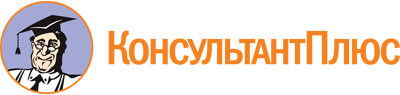 Федеральный закон от 01.07.2017 N 135-ФЗ
(ред. от 01.05.2022)
"О внесении изменений в отдельные законодательные акты Российской Федерации в части совершенствования порядка установления и использования приаэродромной территории и санитарно-защитной зоны"Документ предоставлен КонсультантПлюс

www.consultant.ru

Дата сохранения: 04.10.2022
 1 июля 2017 годаN 135-ФЗСписок изменяющих документов(в ред. Федеральных законов от 11.06.2021 N 191-ФЗ,от 30.12.2021 N 447-ФЗ, от 01.05.2022 N 124-ФЗ)КонсультантПлюс: примечание.В официальном тексте документа, видимо, допущена опечатка: имеется в виду пп. 7 п. 3 ст. 47, а не пп. 7 п. 1 ст. 47.